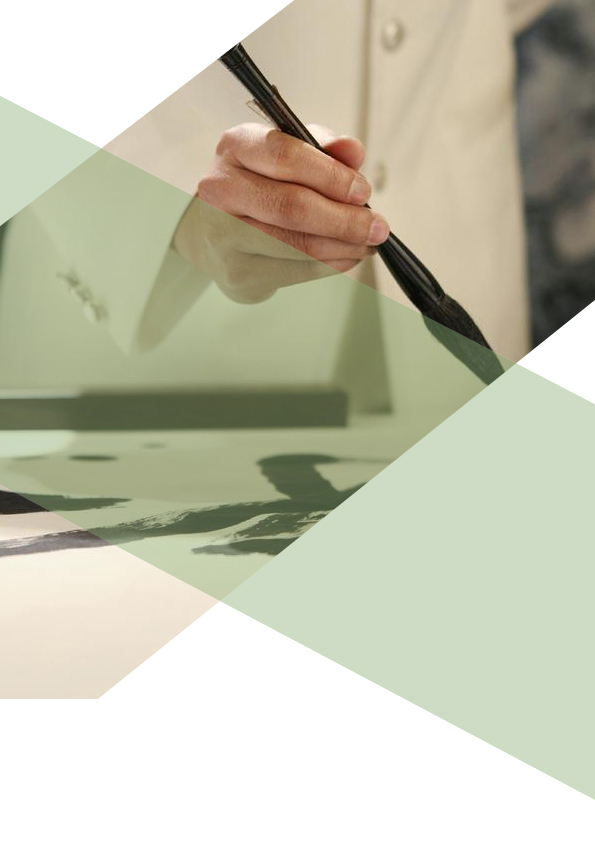 商品房购销合同范本汇总　　合同一　　商品房 (合同编号：)　　合同双方当事人：　　出卖人：______________________________　　注册地址：_____________________________　　营业执照注册号：__________________________　　企业资质证书号：__________________________　　法定代表人：____________联系电话：___________　　邮政编码：_____________________________　　委托代理人：____________地址：_____________　　邮政编码：_____________联系电话：___________　　委托代理机构：___________________________　　注册地址：_____________________________　　营业执照注册号：__________________________　　法定代表人：____________联系电话：___________　　邮政编码：_____________________________　　买受人：______________________________　　【本人】【法定代表人】姓名：________国籍__________　　【身份证】【护照】【营业执照注册号】【】______________　　地址：_______________________________　　邮政编码：_____________联系电话：___________　　【委托代理人】【】姓名：__________国籍：_________　　地址：_______________________________　　邮政编码：_____________电话：_____________　　根据《中华人民共和国合同法》、《中华人民共和国城市房地产管理法》及其他有关法律、法规之规定，买受人和出卖人在平等、自愿、协商一致的基础上就买卖商品房达成如下协议：　　第一条 项目建设依据　　出卖人以___________方式取得位于___________、编号为___________的地块的土地使用权。【土地使用权出让合同号】【土地使用权划拨批准文件号】【划拨土地使用权转让批准文件号】为______________________。　　该地块土地面积为___________，规划用途为__________，土地使用年限自____年___月___日至____年___月___日。　　出卖人经批准，在上述地块上建设商品房，【现定名】【暂定名】___________。建设工程规划许可证号为___________，施工许可证号为___________。　　________________________________________________________________________________________。　　第二条 商品房销售依据　　买受人购买的商品房为【现房】【预售商品房】。预售商品房批准机关为___________，商品房预售许可证号为___________。　　________________________________________________________________________________________。　　第三条 买受人所购商品房的基本情况　　买受人购买的商品房(以下简称该商品房，其房屋平面图见本合同附件一，房号以附件一上表示为准)为本合同第一条规定的项目中的：　　第___________【幢】【座】___________【单元】【层】___________号房。　　该商品房的用途为___________，属___________结构，层高为___________，建筑层数地上___________层，地下___________层。　　该商品房阳台是【封闭式】【非封闭式】。　　该商品房【合同约定】【产权登记】建筑面积共___________平方米，其中，套内建筑面积___________平方米，公共部位与公用房屋分摊建筑面积___________平方米(有关公共部位与公用房屋分摊建筑面积构成说明见附件二)。　　_________________________________________________________________。　　_________________________________________________________________。